Zpravodaj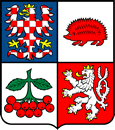 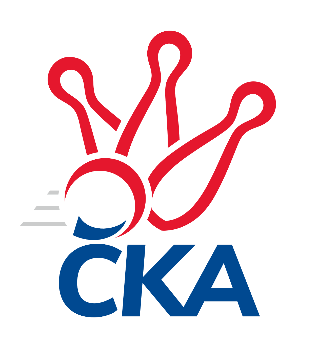 kuželkářského svazu Kraje VysočinaKrajská soutěž Vysočiny A 2022/2023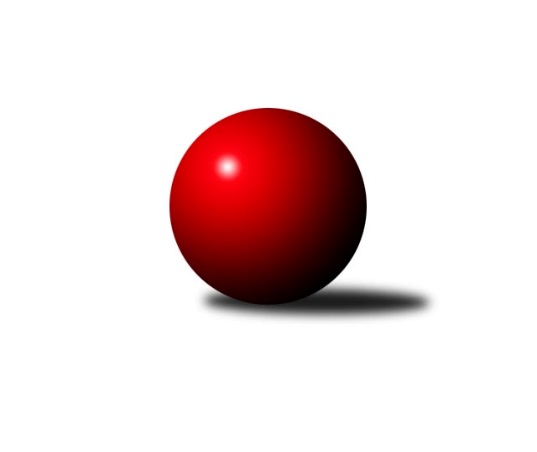 Č.4Ročník 2022/2023	9.10.2022Nejlepšího výkonu v tomto kole: 1781 dosáhlo družstvo: TJ Spartak Pelhřimov CVýsledky 4. kolaSouhrnný přehled výsledků:TJ Spartak Pelhřimov C	- TJ Slovan Kamenice nad Lipou F	6:0	1781:1589	7.5:0.5	6.10.TJ Slovan Kamenice nad Lipou C	- TJ Spartak Pelhřimov G	1:5	1519:1650	3.0:5.0	7.10.TJ Sokol Cetoraz B	- Sokol Častrov 		dohrávka		13.1.Tabulka družstev:	1.	TJ Spartak Pelhřimov C	3	3	0	0	15.0 : 3.0	16.5 : 7.5	1711	6	2.	TJ Spartak Pelhřimov G	3	2	0	1	11.0 : 7.0	16.0 : 8.0	1645	4	3.	Sokol Častrov	2	1	0	1	7.0 : 5.0	9.0 : 7.0	1608	2	4.	TJ Slovan Kamenice nad Lipou D	2	1	0	1	5.0 : 7.0	8.0 : 8.0	1552	2	5.	TJ Sokol Cetoraz B	3	1	0	2	8.0 : 10.0	10.0 : 14.0	1552	2	6.	TJ Slovan Kamenice nad Lipou C	3	1	0	2	6.0 : 12.0	11.0 : 13.0	1533	2	7.	TJ Slovan Kamenice nad Lipou F	4	1	0	3	8.0 : 16.0	9.5 : 22.5	1584	2Podrobné výsledky kola:	TJ Spartak Pelhřimov C	1781	6:0	1589	TJ Slovan Kamenice nad Lipou F	Stanislav Kropáček	 	 245 	 220 		465 	2:0	 384 		191 	 193		Tomáš Novák	Karel Pecha	 	 213 	 219 		432 	2:0	 393 		184 	 209		Tereza Cimplová	Zdeňka Vytisková	 	 202 	 214 		416 	1.5:0.5	 398 		202 	 196		Jiří Rychtařík	Jan Vintr	 	 230 	 238 		468 	2:0	 414 		217 	 197		Václav Rychtařík st.rozhodčí: Novotný VáclavNejlepší výkon utkání: 468 - Jan Vintr	TJ Slovan Kamenice nad Lipou C	1519	1:5	1650	TJ Spartak Pelhřimov G	Pavel Vodička	 	 190 	 167 		357 	0:2	 430 		225 	 205		Jiří Čamra	Václav Paulík	 	 172 	 158 		330 	0:2	 408 		209 	 199		Jan Hruška	Petra Schoberová	 	 204 	 213 		417 	2:0	 396 		192 	 204		Radek David	Jaroslav Šindelář	 	 192 	 223 		415 	1:1	 416 		202 	 214		Lukáš Melicharrozhodčí:  Vedoucí družstevNejlepší výkon utkání: 430 - Jiří ČamraPořadí jednotlivců:	jméno hráče	družstvo	celkem	plné	dorážka	chyby	poměr kuž.	Maximum	1.	Stanislav Kropáček 	TJ Spartak Pelhřimov C	450.75	294.8	156.0	3.5	1/1	(465)	2.	Jan Vintr 	TJ Spartak Pelhřimov C	450.00	303.5	146.5	2.5	1/1	(468)	3.	Zdeňka Vytisková 	TJ Spartak Pelhřimov C	432.25	291.8	140.5	6.5	1/1	(467)	4.	Petr Němec 	Sokol Častrov 	427.00	289.0	138.0	2.5	2/2	(452)	5.	Lukáš Melichar 	TJ Spartak Pelhřimov G	426.83	299.5	127.3	6.7	2/2	(458)	6.	Milan Kalivoda 	-- volný los --	424.67	294.7	130.0	6.8	2/2	(460)	7.	Jan Hruška 	TJ Spartak Pelhřimov G	418.17	290.8	127.3	8.2	2/2	(434)	8.	Karel Pecha 	TJ Spartak Pelhřimov C	418.00	290.5	127.5	6.5	1/1	(451)	9.	Miroslav Němec 	Sokol Častrov 	416.50	282.0	134.5	5.5	2/2	(423)	10.	Jan Švarc 	TJ Slovan Kamenice nad Lipou D	416.33	298.0	118.3	9.7	3/3	(441)	11.	Josef Melich 	TJ Sokol Cetoraz B	416.00	281.0	135.0	4.3	3/3	(439)	12.	Václav Rychtařík  st.	TJ Slovan Kamenice nad Lipou F	407.50	294.0	113.5	9.8	2/2	(414)	13.	Jiří Čamra 	TJ Spartak Pelhřimov G	405.50	288.0	117.5	10.0	2/2	(430)	14.	Radek David 	TJ Spartak Pelhřimov G	401.00	272.3	128.7	8.3	2/2	(430)	15.	Luboš Novotný 	TJ Sokol Cetoraz B	398.00	285.0	113.0	12.0	2/3	(409)	16.	David Fára 	TJ Slovan Kamenice nad Lipou D	396.00	281.3	114.7	11.3	3/3	(411)	17.	Petra Schoberová 	TJ Slovan Kamenice nad Lipou C	394.83	275.7	119.2	8.2	2/2	(417)	18.	Jaroslav Vácha 	-- volný los --	394.00	286.8	107.2	10.7	2/2	(445)	19.	Tereza Cimplová 	TJ Slovan Kamenice nad Lipou F	389.83	284.0	105.8	13.0	2/2	(414)	20.	Pavel Vodička 	TJ Slovan Kamenice nad Lipou C	389.50	281.0	108.5	14.3	2/2	(407)	21.	Ondřej Votápek 	TJ Slovan Kamenice nad Lipou D	387.50	276.5	111.0	11.0	2/3	(393)	22.	Václav Brávek 	TJ Sokol Cetoraz B	387.33	278.7	108.7	12.0	3/3	(407)	23.	Vítězslav Kovář 	-- volný los --	384.67	282.0	102.7	13.3	2/2	(429)	24.	Jiří Rychtařík 	TJ Slovan Kamenice nad Lipou F	382.25	276.3	106.0	10.0	2/2	(398)	25.	Jaroslav Šindelář 	TJ Slovan Kamenice nad Lipou C	377.50	265.8	111.8	14.0	2/2	(415)	26.	Martin Marek 	Sokol Častrov 	377.00	261.0	116.0	7.5	2/2	(378)	27.	Jan Vintr 	-- volný los --	371.00	274.7	96.3	14.3	2/2	(377)	28.	Václav Paulík 	TJ Slovan Kamenice nad Lipou C	369.67	279.2	90.5	16.5	2/2	(404)	29.	Tomáš Novák 	TJ Slovan Kamenice nad Lipou F	366.25	260.8	105.5	14.8	2/2	(384)	30.	Josef Vančík 	TJ Slovan Kamenice nad Lipou D	362.00	264.0	98.0	12.0	3/3	(370)	31.	Sára Turková 	TJ Spartak Pelhřimov C	359.00	262.0	97.0	15.0	1/1	(359)	32.	Michal Zeman 	TJ Sokol Cetoraz B	358.00	263.0	95.0	12.0	2/3	(368)	33.	Matouš Šimsa 	TJ Spartak Pelhřimov C	328.00	239.0	89.0	18.0	1/1	(328)		Jan Pošusta 	TJ Sokol Cetoraz B	450.00	309.0	141.0	9.0	1/3	(450)		Adam Rychtařík 	TJ Slovan Kamenice nad Lipou F	449.00	307.5	141.5	3.5	1/2	(462)		Václav Rychtařík  nejml.	TJ Slovan Kamenice nad Lipou F	446.00	288.0	158.0	3.0	1/2	(446)		Lukáš Čekal 	Sokol Častrov 	421.00	290.0	131.0	3.0	1/2	(421)		Jiří Poduška 	TJ Spartak Pelhřimov G	401.00	269.0	132.0	8.0	1/2	(403)		Aleš Schober 	TJ Slovan Kamenice nad Lipou C	397.50	291.5	106.0	13.5	1/2	(407)		Jiří Buzek 	TJ Slovan Kamenice nad Lipou D	387.00	279.0	108.0	14.0	1/3	(387)		Jiří Havlíček 	Sokol Častrov 	354.00	242.0	112.0	10.0	1/2	(354)		Pavel Míka 	TJ Sokol Cetoraz B	284.00	197.0	87.0	20.0	1/3	(284)Sportovně technické informace:Starty náhradníků:registrační číslo	jméno a příjmení 	datum startu 	družstvo	číslo startu
Hráči dopsaní na soupisku:registrační číslo	jméno a příjmení 	datum startu 	družstvo	27008	Sára Turková	03.10.2022	TJ Spartak Pelhřimov C	Program dalšího kola:5. kolo13.10.2022	čt	18:30	TJ Slovan Kamenice nad Lipou F- TJ Spartak Pelhřimov G	14.10.2022	pá	17:00	TJ Slovan Kamenice nad Lipou D- TJ Sokol Cetoraz B	14.10.2022	pá	18:00	Sokol Častrov - TJ Slovan Kamenice nad Lipou C	Nejlepší šestka kola - absolutněNejlepší šestka kola - absolutněNejlepší šestka kola - absolutněNejlepší šestka kola - absolutněNejlepší šestka kola - dle průměru kuželenNejlepší šestka kola - dle průměru kuželenNejlepší šestka kola - dle průměru kuželenNejlepší šestka kola - dle průměru kuželenNejlepší šestka kola - dle průměru kuželenPočetJménoNázev týmuVýkonPočetJménoNázev týmuPrůměr (%)Výkon2xJan VintrPelhřimov C4682xJan VintrPelhřimov C116.374683xStanislav KropáčekPelhřimov C4653xStanislav KropáčekPelhřimov C115.624651xJaroslav KolářČastrov 4411xJaroslav KolářČastrov 112.824412xKarel PechaPelhřimov C4322xKarel PechaPelhřimov C107.414321xJiří ČamraPelhřimov G4301xJiří ČamraPelhřimov G105.994301xPetra SchoberováKamenice C4171xMiroslav NěmecČastrov 105.66413